;	l	J."1 111lauva lf.\'/o:,/t?,l.Jf/11tf t?i!?P<f>' L	_		"NPÚ-Ú[J.5/ 126/20 tfSmlouva o dílouzavřená podle ustanovení zákona č. 89120J 2 Sb. občanskěho zákoníkumezí smluvními stranamiNárodní památkoltý ústavValdštejnské nám. 3, PSČ J l 8 01 Praha I - Malá Strana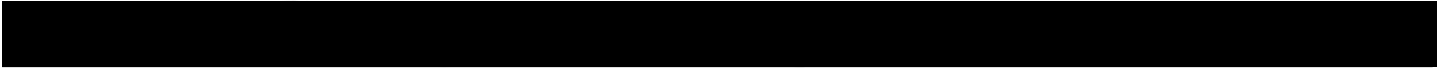 zastoupený: Mgr. Dušanem Michelfeitem ředitelem UPS v Praze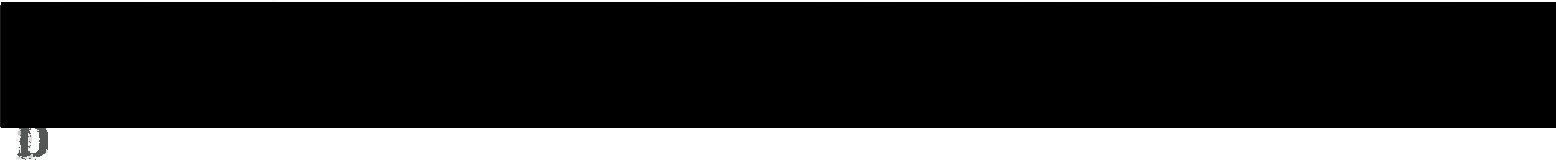 Národní památkový ustav, územní pmnátková správa v Praze Sabinova.373/5, 130 1 1 Praha 3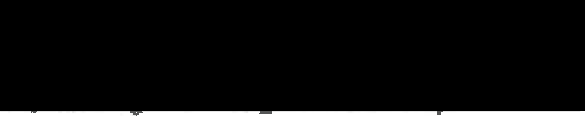 anázev: GEMA ART GROUP, a.s.sídlo: Haštalská 760/27, l J O 00 Praha l zastou en ': In . p,etrem Justou, rokuristou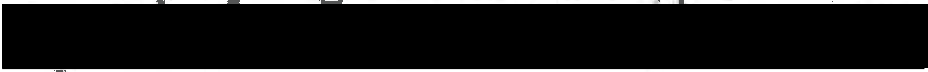 IC: 26437741DIČ: CZ2643774 l1 za sami v obchodním riú1tříku vedeném Městsk •m soudem v Praze, oddíl B, vložka 7114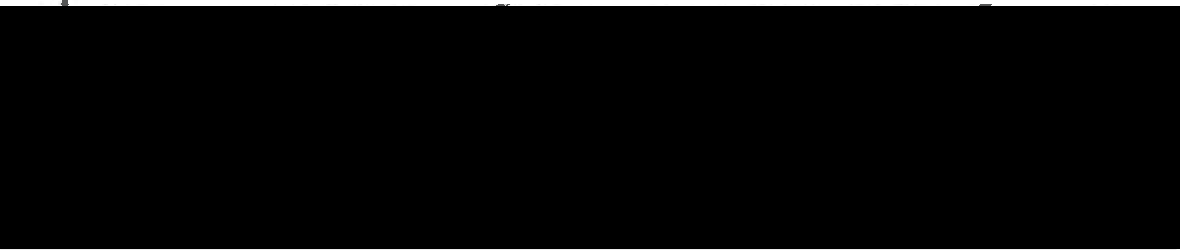 Preambul.cDodavatel uzavírá tuto smlouvu s objednatelem jako logický krok následující po zadávacím řízení zakázky malého rozsahu na služby: SZ Stekník, obno\•a opuko\'é a cihlové dlažby chodeb.  Všechny  podmínky  uvedené  v zadávacím  řízení  této  veřejné  zakázky jakož  i v nabídce uchazeče jsou platné pro plnění zakázky i když nejsou výslovně uvedeny v této smlouvě.Účelem smlouvy je zajistit realizaci projektu „NPÚ 1 SZ Stekník - 2. etapa zpřístupněni zámku. ÚPS v Praze'\ registrační č.íslo 134V112000358'', financovaného ze státního rozpočtu Č cské repu bliky prostřednictvím programu Minjsterstva kultury ČR 2341 1O Rozvoj a obnova materiálně technické základny státních kultumích zařízení. podprogram l 34V 112 Podpora reprodukce majet ku státních kulturních zařízeni.ProhlášeniSmluvní strany prohlašuji. že zhotovitel předložil veškeré doklady osvědčující jeho způsobilost k výkonu prací tvořících předmět této smlouvy.Zhotovitel prohlašuje, že ke dni podpisu  smlouvy není  nespolehlivým  plátcem  DPH ve smyslu § I 06a zákona o dnni z přidané hodnoty, v platném znění, a není veden v registru nespolehlivých plátců DPH. Zhotovitel dále prohlašuje, že souhlasí s tím, aby v případě jeho vedení v registru nespolehlivých plátců DPH byla objednatelem odváděna DPH přímo správci daně.Výchozí podklady a údajeI.I. Podkladem pro uzavření této smlouvy je cenová nabídka zhotovitele, která byla vypracována dle zadávací dokumentace veřejné zakázky č.j . NPU-420/40403/2018 ze dne 21.5.2018, systémové číslo elektronického nástroje NEN: N006/ J8N00008596.D. Předmět smlouvyPředmětem  této  smlouvy je  závazek  zhotovitele provést řádně  a včas, na  svůj náklad a nebeZpečí níže uvedené dílo a závazek objednatele zaplatit za provedení tohoto díla sjednanou cenu.Dílem se dle této smlouvy rozumí obnova opukové a cihlové dlažby ve vymezené části přízemí a v prvním patře státního zámku Stekník.Přízemí: chodba č. 118, 1 19, 122 (hlavní schodiště), 123, 133 (chodba při kapli), 134 (podesta schodiště při kapli včetně podlahy historické toalety)První patro: chod ba č. 215,207 a kamenný stupeň v místnosti č. 217Zámek  Stekník,  katastrální  území  790877 Stekník, Stekník  čp.  I , 438 OI  Žatec, rejstříkové číslo ÚS památek: 42664/5-1498.Předmět  díla je  podrobně  specifikován  dokumenty  Zadání  prací  (Příloha  č.  2)a Položkový rozpočet (Příloha č. 3), kteréjsou nedílnou součástí této smlouvy o dilo.Termín plnění:ID. Lhůty plnění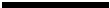 Zaháje1ú prací -	ezprostředně po nabytí účinnosti této smlouvy)Dokončení díla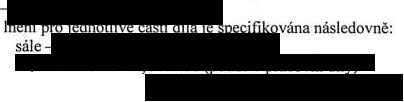 Požadovaná doba pStupeň v hlavním sálePráce na dlažbáchFinální povrchová konzervace dlažbyCena díla. Cena díla je odvozena z cenové nabídky zhotovitele, která je  nedílnou součástí  této smlouvy. Cena za řádně a včas dokončené a objednateli předané dílo v rámci  plnění se sjednává jako cena nejvýše přípustná a nepřekročitelná, která kryje všechny  náklady, poplatky a výdaje zhotovi tele díla ouu1é k řádnému a včasnému splnění  díla, a je dohodou zhotovitele a objednatele stanovena v souladu s předloženým a  oceněným soupisem prací -Položkovým rozpočtem na částku:cena bez DPH	695 588,25 KčDPH 21 %	146 073,53 Kčcelková cena včetně DPH	841 661,78 KčV ceně díla, uvedené v čl. 4.1. této smlouvy,jsou zahrnuty veškeré související a ostatní náklady spojené se zhotovením díla, i ty které nejsou obsaženy výslovně v Položkovém rozpočtu samostatně, ale zajišťují splnění ůčelu díla a tvoří součást ceny jednotlivých roZpočtových položek.Sjednaná cena zallmuje náklady včetně ceny materiálů, včetně nákladů na zpracování dokumentace skutečného provedení v požadovaném počtu paré, také další služby souvisejíc! s realizací díla (např. náklady na zřízení, provoz a odstranění vybavení prostoru díla, zajištění ochrany obnovených prvkí\ interiéru, náklady na odběr elektrické energie, vytápění, poplatky za skládky, náklady na dopravu) hradí zhotovitel a má je již zahrnuty v ceně d íla.Celkovou nabídkovou cenu je možno měnit pouze v případě změn právních předpisů týkajících se výše daně z přidané hodnoty.Případné vícepráce budou řešeny zvysemm rozsahu smluvního předmětu pl nění fonnou dodatku ke smlouvě před jejich započetím s oceněním pracl a materiálu v souladu s cenovou nabídkou. Pfi oceňování položek, k1eré nejsou součástí cenové nabídky, zhotovitel provede oceněni prací a materiálu odpovídající ceně v místě a čase obvyklém. Zhotovitel a objednatel se dohodli, že případné vícepráce, které provede zhotovitel před uzavřením dodatku ke smlouvě sjejich specifikací a oceněním, nebudou objednatelem uhrazeny! Zhotovitel bere na vědomi, že provedení případných méněprací a víceprací musí být schváleno poskytovatelem dotace.Plutcbnl podmínky.   Objednatel neposkY,tuje zálohy.Cena za dílo bude hrazena objednatelem na základě daňových dokladu vystavených zhotovitelem  (dále jen  „faktur"), a  to  bezhotovostně na  účet  zhotovitele  uvedený v záhlaví  této smlouvy.  Smluvní strany se dohodly, že změnu  bankovního spojení a čísla účtu zhotovitele lze provést pouze písemným dodatkem k této smlouvě nebo písemným sdělením prokazatelně doručeným zhotovitelem objednateli, nejpozději 30 dní před předáním příslušné faktury, která má být již hrazena na změněné číslo účtu. Toto sdělení musí být originální a musí být podepsáno osobami oprávněnými k podpisu této smlouvy nebo statutárním orgánem zhotovitele.Faktury budou  vystavovány zhotovitelem  čtvrtletně, na základě skutečně provedených a Objednatelem odsouhlasených prací. Zhotovitel aeai oprávněn vystavit konečnou fakturu dříve, než bude dokončeno předáni a převzetí díla a odpověd ným zástupcem Objedna tele podepsán předávací protokol podle ustanoven!11.3. této smlouvy.Nedojde-li mezi oběma stranami k dohodě při odsouhlasení množství nebo druhu provedených  prací, je  zhotovitel  povinen  fakturovat  pouze  práce, u  kterých  nedošlo k rozporu.5.5. Faktury vystavené zhotovitelem musí formou a obsahem odpovídat zákonu č.563/1991Sb., o účetnictví y platném znění a zákonu č. 23512004 Sb., o dani z přidané hodnoty v platném znění a musí obsahovat :text ,.Faktura za práce podle Smlouvy o dílo s Objed natelem, realizované v rámci projektu SMVS NPÚ, SZ Stekník - 2. etapa zpříst upn ěni zám ku, ŮPS v Praze, registra ční číslo 134Vl 12000358"označení účetního dokladu ajeho pořadové číslo identifikační údaje objednatele včetně DIČ identifikační údaje zhotovitele včetně DIČúdaj o zápisu zhotovi tele v obchodním rejstříku, či jiné evidenci,označení  peněžního  ústavu  a  číslo  účtu  zhotovi tele,  specifikovaného  v  této smlouvěčíslo smlouvy objednatele a zhotovi tele popis obsahu účetního dokladudatum vystavení datum splatnostidatum usk'Utečněnl zdanitelného pl něni výši ceny bez daně celkemsazbu daně nebo prohlášení,že není plátcem DPHvýši DPH celkem zaokrouhlenou dle příslušných předpisu cenu celkem včetně daněpodpis odpovědné osoby zhotovi tele.K faktuře bude přiložen soupis fakturovaných prací vypracovaný na základě Položkového rozpočtu, podepsaný zástupci obou smluvních stran. Přflohou konečné faktury bude originál  předávacího protokolu, v souladu s ustanovením odst. 1 1.3. této smlouvy, podepsaný zástupci obou smluvních stran.V případě, že faktura nebude obsahovat všechny zákonem a smlouvou  stanovené náleži tosti,je objednatel oprávněn ji do data splatnosti vrátit s tím, že zhotovitel je poté povinen vystavit novou fakturu s novým temúnem splatnosti. V takovém případě není objednatel v prodlení s úhradouZhotovitel je povinen podle  povahy nesprávnosti fakturu nově vystavit. Oprávněným vrácením faJ.1. ury přestávají běžel původní lhůty splatnosti. Celá lhůta splatnosti běží znovu ode dne doničení (předání) nově vyhotovené  faJ.'.lury.Objednatel proplatí fakturu zhotovitele, vystavenou v souladu s ustanoveními odstavce č. 5.2 -5.5. do 60 dnů ode dne doručení na adresu objednatele.V případě, že poslední den splatnosti faktury připadne na den pracovního klidu nebo volna, je posledním dnem splatnosti následující pracovní den.5.1O. Objednatel není v prodlení se zaplacením faktury, pokud nejpozději  v poslední den jejísplatnosti dal příkaz své bance k zaplacení fakturované částky. Veškeré bankovní výlohy a poplatky banky Objednatele  spojené s platbou hradí Objednatel, ostatní bankovní výlohy a poplatky hradí Zhotovitel a jsou zahrnuty ve smluvní ceně.5.1 1. Objednatel hradí čtvrtletní faktury vystavené zhotovitelem v souladu s články 5.2. -5.5. do dosaženi 90% celkové ceny díla bez DPH a DPH v platné výši. SmluvnJ strany se dohod ly na lom, že zádržné je ve výši 1O % z celkové ceny dlla bez DPH bude vyplaceno poté,co bude dokončené dilo předáno a prosté vad a nedodělků.Zhotovení dilaDílo  provede  zhotovitel  dle specifikaci obsažených  v  dokumentech  Zadání  prací a Položkový rozpočet, které jsou nedílnou součástí této smlouvy o dilo, dle specifikací obsažených v Průzkumu a záměru opravy opukové dlažby na státním zámku Stekník, Š. Kučera, 2/2018 (příloha Zadávací dokumentace) a dle požadavkó a pokynů příslušných zástupců  objednatele v souladu s podmínkami  stanovenými v závazném  stanovisku, které  k obnově  památky  vydal  Městský  úřad  Žatec  dne	č.j.  MUZA 15113/2018.	.Zhotovitel je povinen  přizpůsobil  průběh  provádění  prací charak"teru místa plnění, takaby jeho provoz byl omezen co ne·méně.Zadavatel si	hrazu' e. že: práce budou probíhat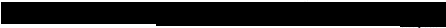 veškerá    provozní    omezení    v m stě    p něm    museJ t      yt    pre  em     ·onzu tov    a s objednatelem , aby nedošlo k omezeni pohybu nebo ohrožení osob v místě plnění.V současné době probíhají v objektu restaurátorské práce na výmal bě, dřevěných prvcích a kachlových kamnech. Při realizaci zakázky je nut11é, aby zhotovitel dodržoval pokyny zadavatele ohledně koord inace ostatních prací v objektu.Zahájení realizace všech prací bude předcházet důkladné zajištěni dotčeného vybavení interiérů -zejména obnovených truhlářských prvků proti prašnosti či jinému poškození. Teprve po schváleni rozsahu a Způsobu ochranných  opatření  zástupcem  investora mohou být zal1ájeny vlastni práce!Zhotovitel je povinen provádět dílo prostřednictvím  náležitě kvalifikovaných a odbornězpůsobilých osob.V pn'.1běhu realizace předmětu dílaje zhotovitel povinen vést pracovní deník, který bude po dobu prací uložen v místě plnění a zhotovitel je povinen ho v případě potřeby kdykol.i předložit ke kontrole.Do pracovního deníku budou pravidelně (denně) zaznamenávány minimálně následující údaje:- jména , příjmení,profese,klimatické podmínky (teplota, vlhkost)popis prováděných pracíK prověření  plněni finančního a věcného plánu provádění díla bude zástupce investora pravidelně  svolávat kontrolní  dny. Zhotovitel je  povinen  se kontrolni110 dne účastni t.O výsledku  kontrol ního dne bude sepsán samostatný zápis, který podepíší všichni zúčastnění.O  průběhu  realizace  předmětu  díla  bude  vyhotovena  dokumentace  sk'Utečnéhoprovedení, která bude obsahovat pokyny k údrlbě obnovených podlah. Dokumentace bude předána ve 3 listinných pare a 3x na CD.Závazek zhotovitele provést dflo je splněn řád ným dokončením díla. Za dokončené se pokládá takové dílo, které nebude mil při předání a převzetí jedinou vadu nebo jed iný nedodělek .Zhotovi tel je povinen odstranit zařízení v místě plnění a vyklidit místo plněni nejpozději v den předáni a převzetí díla, pokud se strany nedohodnou jinak. Za vyklizené se považuje místo plněni zbavené všech odpadů a nečistot a uvedené do stavu předpokládaného ziidánim prací. Nevyklidí-li zhotovitel místo plněni ve sjednaném terminu,je objednatel oprávněn zabezpečit vyklizeni místa plněni třetí osobou a náklady s tí111 spojené uhradí objednateli zhotovitel.VU.Práva a povinnosti zhotoviteleZa prováděné dílo nese zhotovitel odpovědnost až do jeho řádného ukončení a předání objednateli.Zhotovitel nese odpovědnost za plněni části dlla, ke kterému využívá  třetích osob (poddodavatel), viz Příloha č. 1 této smlouvy.Zhotovitel je povinen v případě rozšíření realizačního týmu či změny poddodavatele, jehož prostřednictvím prokazoval splněni kvalifikace, prokázat u poddodavatele , který jej nahrazuje, splněni kvalifi kačních předpokladů stanovených v zadávacích podmínkách a vyžádat si předchozl písemný souhlas Objednatele.Zhotovitel je oprávněn provádět části díla s pomocí jiných poddodavatelů pohybujících se v místě prováděni dlla poté, co objednateli prokazatelně písemně oznámí identifikaci poddodavatele a práce, které má poddodavatel provést.7.S. Zhotovitel před zahájením prací předá objednateli seznam pracovníku , kteří budou smluvní dílo provádět. Tento seznam bude zhotovitel průběžně aktualizovat. Zajisti,aby jeho pracovnici se pohybovali pouze v prostorách určených objednatelem a využívali stanovené přístupové cesty.Zhotovitel je povinen trvale udržovat na předaném místě pořádek a čistotu, v případě potřeby úklid prostor dotčených provozem zhotovitele a průběžně na svůj náklad bude odstraňovat odpady vzniklé jeho činností.Zhotovi tel je povinen dodržovat veškeré technické i právní předpisy zejména na úseku životního prostředí, nakládání s odpady, bezpečnosti práce, provozu pozemních komuni kaci, památkové péče apod.Zhotovitel odpovídá za dodržováni předpisů BOZP a PO. Zhotovi tel musí zajistit bezpečnost všech osob, v době provádění prací, jedná se především o dodržováni bezpečnostních předpisů, zohlednění bezpečnostních, provozních a hygienických požadavků, a to i za nutnosti zajištění opatření, které hradi zhotovitel a má je již zahrnuty v ceně díla. Zhotovitel bude postupovat tak, aby jeho činnost neměla nepříznivý dopad na životni prostředí.Zhotovitel je povinen dodržovat plán BOZP objektu.7.1O. Zhotovitel před započetím realizace díla předloží objednateli časový a finanční harmonogram prací, který bude dle potřeby v próběhu realizace díla aktualizovat.Na zák ladě zaslané výzvy zástupcem objednatele (postačí výzva elelnronickou poštou) je zástupce zhotovi tele povinen zúčastnit se pravidelných kontrolních dnů, případně jednání s orgány státní správy či poskytovatelem dotace.Na požádáni objednatele je zhotovitel povinen předložit doklady o  materiálech použi tých pro zhotoveni díla.Zhotovitel je povinen prokazatelně a dostatečně včas (zpravidla alespoň 3 pracovní dny předem) vyzvat objednatele ke kontrole a prověřeni prací, které budou dalším postupem prací zakryty či znepřístupněny.5V případě přerušení plnění díla je zhotovitel povinen zajistit ochranu a bezpečnost pozastaveného díla proti zničeni, ztrátě nebo poškození, včetně skladová.ní věcí opatřených k provádění díla, a to na své náklady.7.I 5. Zhotovi tel je povinen zajistit podružné měření elektrické energie - náklady na zřízeni a za odběry jsou zahrnuty v ceně dila. Zhotovitel je povinen před prováděnlm díla zjistit překážky a v průběhu provádění díla i skryté pfekážky bránící jeho řád nému dokončení. Je povinen bez zbytečného  odkladu to oznámit objednateli a navrhnout mu změnu způsobu provádění díla. Do  dosaženi dohody o změně je oprávněn prováděni díla přerušitZhotovitel je povinen být pojištěn proti škodě z.pósobené činnost i zhotovitele třetí osobě v minimální výši 500 000 Kč po celou dobu plnění této zakázky.Zhotovitel je povinen dodržovat platební povinnost vóči svým subdodavatelům.Zhotovitel bude respektovat podmh1ky orgánu poskytujícího dotaci, pokud budou rozdílné od dohodnutého způsobu  financování.Zhotovitel bude povinen akceptovat požadované změny ve smlouvě o dílo, které vyplynou  z podmínek  poskytování  dotace  včetně  případného  omezeni  rozsahu  díla a bude povinen  akceptovat požadavky na provádění prací pod le připomínek oprávněných orgánů a pracovníků památkové péče.Zhotovi tel se zavazuje, že v případě, pokud se stane nespolehlivým plátcem daně, bude nejpozději do 5 kalendářních dnů ode dne, kdy tato sl"Utečnost nastala, o ní objednatele informovat. „Informováním" se rozumí den, kdy objednatel předmětnou informaci prokazatelně obdržel.Zhotovitel se zavazuje během plněni smlouvy (zhotovován! předmětu díla) i o ukončeni smlouvy (i po jeho předání objednateli) zachovat mlčenlivost o všech skutečnostech, o kterých se dozví od objednatele v souvislosti s plněním smlouvy (se zhotovením díla).Zhotovitel je podle ustanovení § 2 písm. e) zákona č. 320/200 I Sb„ o finanční kontrole ve veřejné správě a o změně některých zákonů (zákon o finanční kontrole), ve znění pozdějších předpisu, osobou povinnou spolupusobit při výkonu finanční kontroly prováděné v souvislosti s úhradou zboží nebo služeb z veřejných v)'daju.Zhotovitel má přávo odstoupit od této smlouvy na základějejího podstatného porušení ze strany objednatele.Vm.Práva a povinnosti objednatele. Objednatel  se zavazuje ve lhótě sjednané pro provedení díla nebo jeho části  řádně dokončené  dílo nebo jeho smluvně dohodnuté části převzít  a  ve  sjednané   výši a sjednaným z.pusobem zaplatit splátky i cenu za dílo.Objednatel je oprávněn kontrolovat prováděni diJa. Zjisti-li, že jej zhotovitel provádí v rozporu se svými povinnostmi, móže se dožadovat bezplatného odstranění vad vzaildých touto činností zhotovitele. Nevyhoví-li zhotovitel výzvě k odstraněni vad, je objednatel oprávněn dílo přerušit do doby odstranění vad či od této srnlouvy odstoupit.Objednatel je oprávněn odstoupit od této smlouvy v případě, že zjistí závažné porušení smluvních vztahů ze strany zhotovitele.Objednatel si vyhrazuje právo snížit rozsah díla v případě, že finanční dotace nebude poskytnuta v přislíbené výši nebo dojde v průběhu roku k negativním úpravám státního rozpočtu. V případě, že objednatel bude nucen z důvodu nedostatku  finančních prostředku tato práva použít, nemá zhotovitel vóči objednateli žádné (ani finanční) nároky, plynoucí z nezahájení, posunutí , zmenšení rozsahu, přerušení nebo předčasného ukončení  díla.Objednatel je  oprávněn  tenníny  realizace  díla  prodloužit,  případně  práce  přerušit  čizcela ukončit. V lakovém případě je povi nen zaplatit veškeré skmečnč provedené práce a dodaný materiál na zakázce.Objednatel předem schvaluje každého poddodavatele.Objednatel se zavazuje poskytnout potřebnou součinnost nutnou pro řádné plnění předmětu této smlouvy - zejména včas vystěhovat kulturní mobiliář z prostor objektu,ve kterých podle předem projednaného harmonogramu bude aktuálně probíhat realizacedíla.Vyšší mocZhotovitel není odpovědný za č.ástečné nebo úplné nesplnění smluvních závazků, jestliže se tak stalo v důsledku vyšší moci, přičemž za vyšší moc se pokládají okolnosti, které    vznikly    po    uzavřeni    smlouvy    v důsledku    stranami    nepředvídatelných a neodvratitelných událostí mimořádné povahy a mají bezprostřední vliv na plnění předmětu smlouvy (např. živelné pohromy).Pokud nastoupí vyšší moc, je zhotovitel povinen o jejím vzniku a vlivu na plněni smlouvy okamžitě·písemně informovat druhou stranu a provést neodkladně taková opatření, aby byly zmírněny, popř. vyloučeny škody způsobené vyššl mocí a z nf plynoucího neplnění závazků.Pokud by  vyšší moc způsobila odložení plnění smluvních závazků o vice než měsíc, zavazují se smluvní strany jednat o dalších opatřeních, resp. o postupu v další realizaci smlouvy. V případě, že se smluvní strany nedohodnou, je objednatel oprávněn okamžitě od této smlouvy písemně odstoupit.Odpovědnost za vadyl O. I . Zhotovitel odpovídá za jakost provedeni  díla, jakož i za kvalitu výrobků a materiálů použitého k jeho zhotovení.I 0.2. Zhotovitel se  zavazuje uhradi t objednateli škody a náklady, které event. vzniknou vadným plněním zjištěným v průběhu prací.I 0.3. Zhotovitel poskytuje objednateli na trvanli vost provedeného díla, kvali tu použitého materiálu a kvalitu provedených pracl záruku v délce 60 měsíců. Záruční doba díla začíná běžet dnem předáni a převzetí hotového díla objednatelem při dodrženi pokynů pro následnou péČi o dílo.I 0.4. Záruční doba se nevztalmje na výrobky a materiály u nichž je výrobcem udávána kratší záruční doba nebo životnost než poskytnutá záruka zhotovitelem.l 0.5. Záruční lhůty se prodl užuji po dobu počínající  datem uplatnění oprávněné reklamace a končící dnem převzetí odstraněné vady.l 0.6. Zhotovitel odpovídá za vady, které má předmět v době odevzdáni objednateli, za vady projevené po odevzdání díla odpovídá jen v případě, že jejich příčinou bylo porušeni povinnosti při prováděni prací.10.7. Zhotovitel neodpovídá za vady díla, které byly způsobeny použitím podkladů a věd poskytnutých objednatelem a zhotovitel ani při vynaloženi veškeré péče nemohl zjistit jejich nevhodnost, nebo na ni upozornit objednatele, ale ten na jejich použiti trval.I 0.8. Zhotovitel se zavazuje vady odstrani t v co nejkratší technicky možné lhůtě - termín odstranění vad dohodne písemně.l 0.9. Objednatel se zavazuje, že případné reklamace uplatní bezprostředně po jejich zjištění písemně do rukou oprávněného zástupce zhotovitele.I O. IO.Pokud objednatel nereklamoval zjevné vady a nedodělky řádně a včas, zaniká jeho právo z odpověd nosti za tyto vady a nedodělky.IO.I I.Jakékoliv škody způsobené zhotovitelem objednateli, ať již úmyslně či z nedbalosti, jdou k tíži zhotovitele.Předáni a převzetí díla11.1. Zhotovitel je povinen předat dokončené dilo či jeho část v termínech uvedených v této smlouvě nebo jejich dodatcích. Je povinen vyzvat objednatele k převzetí řádně dokončeného díla nejméně I O pracovních dnů pred lhůtou sjednanou k jejich převzetí. Toto vyzvání se děje písemnou  formou - elektronickou poštou a zaznamená se dopracovního  deniku. Nedodržení  této podmínky je  považováno  za porušeni smluvníchvztahů.1 1 .2. Předáni a převzeli díla probíhá jako řízení,jehož předmětem je zjištěni jeho skutečného stavu.1 1 .3. O	předáni	díla	bude	vyhotoven	předávací	protokol	podepsaný	objednatelema zhotovitelem.Smluvní pokuty. Smluvní strany sjednávají smluvní pokutu pro následující případy a v následujici výši:. pro případ prodlení zhotovitele s řádným ukončením a předáním cl il a ve  výši 0,5 o/o z celkové smluvní ceny dle  bodu  4. 1. této  smlouvy  za  každý  den prodlení. pro každý jednotlivý  pi'ípad, kdy objednatel zjisti, že zhotovitel plní  zakázku pomoci jiných osob, než k-teré byly dle bodu 8.6.  smlouvy   schválené objednatelem jako poddodavatel , se sjednává smluvní pokuta ve výši  I00 000,­ Kč.  pro každý jednotliv ý případ  poškozeni původních  historick-ých konstrukci  či jednotlivých prvků interiérů se sjednává pokuta ve výši I O 000,- Kč12.2 V případě nesplnění nebo opožděného splněni povinnosti dle bodu 7.21. je zhotovitel povinen uhradit objed nateli smluvní pokutu v částce rovnající se výši DPH připočítané k ceně díla uvedené v této smlouvě,a to za každý jednotlivý případ porušeni povinnosti. Uhrazeni smluvní pokuty se nikterak nedotýká nároku na náhradu škody způsobené porušením této povinnosti.Oprávněnost nároku na smluvnf pokutu aenf podmíněna žádnými formálními úkony od oprávněné smluvní strany.Náluady škody způsobené porušením povinnosti, na které se vztahuje smluvní pokuta, se lze domá11at ve výši přesahující smluvní pokutu. Zaplacení smluvní pokuty nezbavuje poviruiou smluvní stranu závazku splnit povinnosti danéji touto smlouvou.Ke smluvní pokutě  bude  vystavena  samostatná  faktura se  lhůtou  splatnosti  30 dnů. Za den uskutečnění zdanitelného plnění bude považován den vystaveni faktury.Oal!H ujed nání13.1. U končením   trváni   smlouvy   nezani ká   právo   na   uplatnění   záručnich   podmínek v provedeném rozsahu díla, právo na náhradu škody a smluvní pokutu.Vlastnické právo k zhotovované věci14.1 . Objednatel bere na vědomí, že má právo k užiti průvodní dokumentace pofízené zhotovitelem k účehim publikovaným v zákoně č.2011987 Sb. v úplném znění a bere na vědomí, že k dalšímu nebojinému užití je nezbytný souhlas zhotovitele (viz §12 zákona č.89/1990 Sb. o dílech literárních, vědeckých a uměleckých -autorský zákon v úplném zněni).Zlivčrcčn:í ustanovení. Smluvni strany berou na vědomi, že tato smlouva může podléhat uveřejnění dle zákona č. 340/20 15 Sb„ o zvláštních podmínkách účinnosti některých smluv, uveřejňováni těchto smluv a o registru smluv (zákon o registru smluv), ve znění pozdějšlch předpisů. O tom, zda tato smlouva bude v registru uvei"ejněna, rozhoduje objednatel.I S.2. Tato smlouva nabývá platnosti a účinnosti dnem podpisu oběma smluvními stranami. Pokud tato smlouva podléhá povinnosti uveřejnění dle předchozího odstavce, nabude účinnosti dnem uveřejněni. Je sepsána ve dvou vyhotoveních, z nichž jedno obdrží objed natel ajedno zhotovitel.I S.3. Změna smlouvy je možná pouze na základě písemného souhlasu  obou  smluvních stran, a lo formou písemných  oboustranně schválených dodatků.I S .4. V ostatním se smluvní vztah řidl Občanským zákoníkem.I S.S . lnfomrnce k ochraně osobních údajů jsou ze strany NPÚ uveřejněny na webových stránkách www.np4.cz v sekci „Ochrana osobních údajů".V   ..?...K.................,dne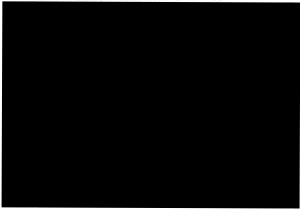 ......·..7......'.2...v.-.<P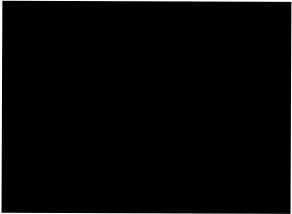 Přílohy:I . Seznam poddodavatelů, kteří se budou na zodpovědnost zhotovi tele podílet na plněni prací na veřejné zakázceZadání pracíPoložkový rozpočet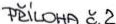 Vcrcjml zakázka malého rozsahu na slutby, e.j.NPU-420/40403/20 18Zadání odborných řemeslných pracíNnzev kulturní památky: Adresa:Umístění:Číslo ÚS památek:Státní zámek Stekník Stekník čp. 1, 438 01 žatec přízemí a první patro 42664/5-1498Před mět zadáníObnova opukové a cihlové dlažby ve vymezené čású přízemí a v prvním patře státního zámku Stekník.Přízemí:chodba č.  1 18, 119, 122 (hlavní schodiště}, 123, 133 (chodba při kapli), 134 (podestaschodiště při kapli včetně podlahy historické toalety)První patro: chodba č. 215, 207 a kamenný stupeň v místnosti č. 217Práce budou realizovány v rámci projektu „NPÚ , SZ Steknik - 2. etapa zpřístupnění zámku, Ú PS v Praze", registrační číslo 134V 1 12000358", financovaného  ze státního rozpočtu České republi ky prostřednictvím programu Ministerstva kultury ČR.Popis a současný stav:V pfizemí je dlažba tvořena opukovými deskami nepravidelného převážně obdélníkového formátu. Povrch desek byl původně jemně broušený. V současnosti povrch jevl značné známky opotřebeni. Zespodu jsou desky pouze hrubě opracovány. Tloušťka dlaždic kolísá mezi 4 - 8 cm. Dlažba byla kladena v řadách s vazbou na střih do vápennopískové mazaniny na minimální spáru.Okenní niky a výklenky v chodbě jsou  dlážděny cihelnou dlažbou buď čtvercového (28 x 28 cm), nebo obdélníkového fonnátu cihly (27 x 13 cm). Chodbička ke kanceláři (č. 1 19) je novodobě vyd lážděna cihlovou dlažbou fom1átu 18 x 18 cm.Chodba  v I. patře:  opukové  dlaždice  v  chodbě jsou  šesti boké  (délka  strany 22 cm)  sbroušeným povrchem.Hlavni schodiště (č. 122): stupně - středně a hrubozrnná arkóza (190 x 35 cm), 16 ks; podesty z opukových šestibokých dlaždic (délka strany 22 cm) s broušeným povrchem.Výměry:Cihlová dlažba -celkem  18 m2Opuková dlažba nepravidelného převážně obdélníkového  formátu -celkem 58 m2Betonový potěr, vysprávka šachty - 1 ,45 m2 Opukové šestiboké dlaždice -celkem 127,57 m2 Kamenné stupně hlavního schodiště - 16 ksKamenný stupeň v místnosti č. 217 - I ks,0,57	2Podrobný popis současného stavu včetně grafického zakreslení různých  drpříloha Prtizk11111 a záměr opravy opukové dlažby na státním zámku Stekník.  	(dále jen  průzkwn).Specifikace předmětu praciČištění (povrch je znečištěn prachovými sedimenty, zbytky barev, mastnotou a cementem) - praním čističem, vhodným rozpouštědlem , mechanicky a vhodným odstraňovačem  nátěrů.Spárování přízemí (spáry jsou plné prachových nečistot a hl!ny) - vyčištění spár do hloubky 3 -4 em a vyspárováni vápennou maltou vhodné zrnitosti .Spárování patro -spáry budou doplněny pouze lokálně v místech vydrolen!Kámen s degradovanou povrchovou vrstvou (v graf. při loze Průzkumu č. I ) -napusti t vhodným prostředkem pro sníženi bobtnavosti, zpevnit organokřemičitanem, jemné broušení, ostré přechody vytmelit, barevně sjednotit.S) Praskliny, kámen určený k vyjmutí (v graf. přiloze Průzkumu č. 2) - deska bude vyjmuta, slepena a osazena, případná viditelná spára bude vytmelenaPraskliny , kámen určený k injektáži (v graf. příloze Průzkumu č. 3) - trhlina bude vyčištěna a injektována probarvenou směsí.Defekt určený k vytmelení, odšt ípnutá část kamene (v graf. příloze Průzkumu č. 4) - vytmelení vhodnou směsí odpovídající zrnitosti a barvy.Kámen určený k výměně (v graf. přlloze Průzkumu č. 5) -zhotoveni kopii, primárně bude použit materiál z depozitu zámku Stekník, osazení do vápenné malty, přizpOsobit okolí.Prošlapání (v graf. příloze Pnlzkwnu č. 6) - vyjmutí desky a kamenické zarovnání jejího povrchu, osazení a přizpůsobení okolním dlaždicím, barevná patina, v případě, žejiž nebude nút dostatečnou tloušťku (min. 2,5 cm), bude vyměněna d le bodu 8.1O) Kameny určené k vyrovnání (v graf. příloze Průzkumu č. 7) -desky budou vyjmuty aosazeny do roviny1 l ) Cihelná dlažba - degradovaný povrch - dlaždice, které se rozpadaji nebo jsou prošlapané více než 2 cm pod povrch budou vyměněny dobovou dlaždici vhodného formátu a struktury, čištění parním čističem s přímým odsáváním, vydrolené spárování bude doplněno stejným tmelem jako v případě opukové dlažby.12) Hlavní schodiště - vyčištění obdobně jako dlažba, na stupních budou tmeleny pouze vyznačené defekty tmelem z umělého kamene příslušné barvy a zrnitosti , pro zvýšení stability tmelu lze použít armaturu z nerezi vějící oceli.13)Betonová mazanina - beton bude vytěžen a nahrazen opukovými deskami.14) Kamenný stupeň před vstupem na balkon z m. 217 -opukový stupeň je tvořen třemi deskami, z nichž jedna je prasklá - prostřední deska bude vyjmuta, slepena, defekty budou dotmeleny a povrch barevně sjednocen, obnoveno spárováni dlaždic.1 5) Po vyčištění dlažby (cihlové i opukové) bude povrch ošetfen prostředkem proti hygrickému bobtnáníZávěrečné ošetření zpevňovacím a ochranným prostředkem.Pfi výměně desek je nutné zachovat správný sklad. Technologické postupy budou v rámci kontrolních dni průběžně konzultovány se :zástupcem investora a odborným pracovníkem NPÚ . K závěrečnému předání díla bude vypracována dokumentace skutečného provedení ve 3 listinných paré a 3x na CD.Práce  budou  realizovány  v rozsahu  a dle specifikace  definovan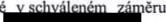 Pr1izku111 a záměr opravy opukové dlaf by na s1á1ní111 zámku Stekník,	zad •	i	d  i	k závazného stanoviska, které k obnově památky vy a	sts·y ura	tec. MUZA 1511312018.. Zadavatel netrvá na použiti materiálů navržených,	1ateriály rnus( mít shodné vlastnosti.--Vypracoval: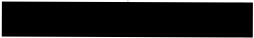 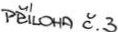 Položkový rozpoeet restaurátorských pracl pro ve ejnou zakézku é.j.NPU-420/40403/2018 SZ Steknlk,obnova opukové a cihlově dlaiby chodebZhotovllelAdresa. Nbov polollcyHillllbk6 7&0/27, 110 00 PRAHA 1IC	 	MJ	mnobtvf	cena/MJ	c:eneČ>dbornO remoaln6 prjco	048SU.251   tltlnl parou&lfnl PNOU S p/imjm ad<ávánlmPovtdl focelkcv6 z.neti:ll!n prachovjml dl!po.Dry, tbytky barev, mitnotou 1 ce:merum. Cíhlov6 dlilla- cc!Mm 18 m'Opukov• Cil nopn1vldeln6ho ptev'1n6 obdé.lnl.lc.ovdho formltlu- celkem 51m•OptáovUeslibolt•dloblleo -celltom 127.57 m•m'	20M7000	85,00	19 339.152 111f nl chomtcu	m'	sc.00000..	1o"s,'"o"'o'vhodnym nnpoutl6d'4m. lotllln6. vtclnó zkoulet tllttnlV ptzoml, 1ojm6N1 v p,o,rtflc.ti pli •ltnKh lsou docnovOny ibylky •tariJc povrcholljch ůprav snl!  lclc:h prodyAnos,1.Opollov6 dla!ba ncpnllldeln6ho plovA!M cbd61nlkovdllo fonnmu-<&em sa m'5670.003 Od1tr1ntnlcomanlovjch rdnosC.ve spArlkh IplO n6. mcen•nóel<yPo"'en dlotby je loltllln6 dl\Jl1oln6 doplnen ccmen1<1m. Plodpokl6deny rouoh 6m•.Od11nntnl "*1'tlnl.,.,..mlcillrtjm-h:Gollnjm OdSltl<lovoúm fti &1) POi/ien dlalhy Jo loklrtn6 ineti t6n b•rvoml. dJalo.1-cotik.orn I& m•OpukoY' oJ.afb;a n.ptt\1deln6ho ptoviUně ob"tkovo lonnAtu-celkem 51 m1Jn-t dll.fdice ---127.57m'm'	5.00000	ll00,00	•000.001.00000	55000,00	55 000.005 Vytltllnl ap.ir	m1	1 16,00000	34S:OO	40 020..00do hlouby 3..it cm. mccn.n!d<ySp6rovllnl dla!l>y v pli:eml Je ptoW dotll6. Spbrov Idlaibr napodoSI W>-r•v en0db6 P•!IO vy!.ldoJe loklllnlopravu - cca 3011.Sp4ry bJ!r pnivd pOd- YyllWny IYn\11111	dotl•rél!o lly1> dlalha kladt111 Jv.,...malla),ldcJjvúlt	1byt usem 16mfl be:re tbytkuodslran6n.V soutaw>sd jsou 14>Ary plMprochovjdl netistol •hliny.6 SpAtovAnl	m'	116,00000	llO;OO	56 840.00Yllpcmym. •nmoct prollalvenjm molcri<llem (11111100.sp<lrovool sm6si) vhodn6 m ostt Blre'""t tmelu mutl bit pl\lpůsobono l>arv6 okoltll dlolby.i>/ipaclně acnov.njm fng111entům spnv6nl SP*Y """°"mimo!fa1M1lttn6 pOd POl/l(h d Tmol t>We po av1dnull pldlr.it>nut pro zlsUnlrtlnll slnJl<lury.V pal/o budou 1pilry dop!Mnr pottZe loUfn6 v mislecn .,a-.il.Spatovbnl dl41by v r>Htaml Jo ploln6 doli:ló, Spótovnl dlatby n1 pOCSOtl:dl 1chodi.tf o v Chodb6 o.atra vy!Adofa fok6:nl opt1vu ·cca 30%.1 Naputtlnf pro:slhtdkom pro snl!onlbobtn1vo1t1	m'	203.57000	65,00	13 232,05ot-dlafbr(Umemě    I  cihlové)	•tnim prOSl/Odkem proti bOl>Cnllnl pl' Odnlrlo Umeno ""'•m pús®enl .tl\\<>StiCihlovi dla!ba -cer.vm 18 m1Oplll<avil dlab>•nopravtdolnóho pltv.U.6 olxl61nlkového form61u - colkem 68 m• Opukove lulil>ok6dlltdlce -t.Otkom 127,57 m•a Zpovnlnl organofdtmltltinomtj)0\11\fnlorvanoklemibl...,m plistuln6 blilnlc. •rouohu Um6Noprr1y12.000001..._;a;o;o;;.o;ioil	7 200.00V důsledku vyi.olonl Md6 povr<iiovt vrStvy ao •nltonou prodylnos ll dochiUI IOt61na k d119r1d•C1matoillu thně pOd pOl/lehom. cot Hp1ofowje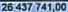 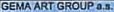 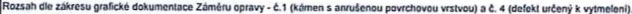 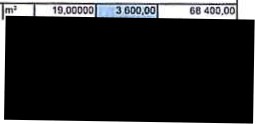 Jt!J[m poatupnjmOdd61ovAnlm.P/cdpok&M::iný roulhptael12 m•. ZA rcsorAflck• dokumen1acci Záměru opravy. t.1.9 Tm•'4nl dlatl>y	kampl	1.00000   135200. 00	135 200.00Kllmen •nAllMnou povrdlovOu vnnvou •lolulfnl de t>uOou zapracoriny (Olup<! hrany Np/.femnim bloutenlm). OsU6 p/echocty vylmeil orialnálnt kjmen odekvlnlmv nmot6 ptabarvcnjm materiálem.lokMnl rctulo tetczí1jml JMgmnor,.:Ocfokty uttenó k vytmCl lCf'lf. vytmokl vhodnou sm6sf odpovldajítf 1mllosU a bDrvy a dos1111eCnou plilnavosU k pOdkl:Jdu.Sltukluru pOvtchu nU1no plil:pínoblt ch11rakllirubctJf)toslfadnlho olcoll.IO tnjtaktH trhlin	kompl	1,00000	1S000;1!CJ	15000.00Trhliny budO• ietmb vyCillh>y a l*klo•Any Pf ob:INOOD• směsi.v 111<Jleál rit!lho mechanldtého ,,_,,...,nWen! ob11Lt9 pra.Roaahclo lábuugiaCtce	ce l-N opiovy .t.3.(Z důvodu letm6ho plfstupu k rbtoo!d<jm -onslrul<dm je na1111uww vyfmutf a lepeni dtůol>Olcn deset pouie v neú>)1nYch plll>'ldOCll ·v grar.ct.6 dokume.nu1dznačol"IO t. 2). Ost:ilnlpopra,ltan(i dlotd.co budou lnjottovAny ln altu..11 Opr.1vil 1'1monn';ch d1.10.k, ktora vyl•du)oJoJlt<h vyjmutJ azpitnou pokl dkYOeM<y budOu	Y Povrch PQdloll •lr.l•Y l>ude Utneftld<y zarovn6n  O.Oka bude lJIOYUosaJMa.FlnAlnl povrchb""•phzpúM>b<n k okolním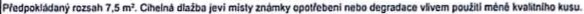 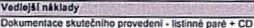 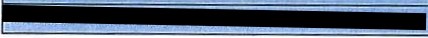 dlahr-.clm ot poosoienl No úivtr bude p<OYtd<113 bi"""'4 P•lino (Je!emt pi;mer<y pofltW 2 %rouol<em·eni.v plipad6 u ••poll)'J<null zjJiil. t• di>ldlct m'Jl!nOdosl>leCnou Uouilllu (mtn6 net 2.5an). bude vymlněNI dle pledchoilho popisu.:Oeslly .,..,ou Vri"""Y·pod.klad upraven.desky ouony	Ido 1ovlnyVjrarip<odlllly • P-Jo nero-...oe><*'ebeni cit nriry ullv6nl •-mlst!•kv.Ut maleftálu	dlotdlc IYilUl>Y .nt11'lnl komunlt.otnl 11111),102111h dlo zákresu gr;ficté doM.amontoa Bmt:N opn.vy -t.&:Ocs).y urton6 kvyrovnáni· Qalebf,Idosily betdofe, ú t.Mtotn6 propadJ6 pod Orova" pothod roviny,Pokles ZPÓl-Cben neao.al•tatnou	voupodl<lodu pildruholných dsu.lch;,....,,dle ti\/osu grwr.d<6 dokumen1aceUml!ru opral!)'· L712 Lopcnr toirnonnýc:tt duck	ks	2"4;00000	2200,00	52  800,00OIO!ebnldttlto bude vyj111uta.slepa.n.a vhodnřmlepldltm na pirodnlkAme.n 1101a1en01.Ptfpadnó vidi.ttlo6 sp6ta tM.ldo vytmelena směti urtenouM 1'61.1urovant Ument.odpovldAjlcJ origlnd\nlmu ma1t"6.., •opucoRozsah dle úUnu gialló:t dol<111•1e.iiace Z-.U oproll)' •t.2.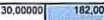 13 Oarovnil rotuloLoreMo teleJlljml plgmneiy.PledpoWdanf ""'"" 30 m'.m•	s <60.001.t	m6n1clholn6 dlAlby	m1	7150000	1llS0,00	141 625.00DOQ/J;J Ll.\TEruALUI Rolpodl6 ...t<llce •dll dice. ktd J'°"pndloponé vice not 2 cm pod povrd>,buOOU vymtnlny.V p/ípo lok- poikozenl dloldice. kll„pús<lbl NIM.Jo no rvi!eni.td•-IUlotáldlolOlco mls1o	""vy1mdól. K v/tntn& Jo	ba  poutí! do0ov6 dlo!Glco (nebO cJNy) •hodn6ho fannOcu a llruk1wy.Vdkert v/miny mu&i bj1plOdcm odsouNaseny.Vúcllny povrchy tlUdou  !lnyp mlm l:lstltem s primYm oclsjvinlm.LokOln6 vydroleni! s.p4irov6nl buda obnovtno v4pcnnjm,v hmo16 probarvanjm	tc11A1em (mohou,ap4rovadlmisJ)15 Vjtoba novjch Omonnjch d 1tdlc	m1	6,2(1000	5000_.CK?	J t 300,00VtETN! OODÁHI MATERlALUI Clah>bnl de•ky urtcn6 k vjměn6-umlny 1	vytVbeny Jejich kopie i opUky Budo p<ovOdenoosa:enldo vtpennt molly.	povrdlubude p/U	oben okoll -lmr.eochoz.,,,,taseky dUla apod. Rozsah dle LAkrasu QfAfiQ6 do>tumcntaco znaru opravy .t.5.10 T-lonl acllodlirov/ch •tup/IO •to!M retutl	kompl	1.00000	000.00	•O 000.00Ccl<I &chodlirov6 Slupni b""ou\l)'td eM obdob"6 )al<o Cflalby.NI&lupniál budOll trnGlef1y po""' vymae...6-kly	pliA.dnt bllVy •unito,tl z: umlbho komone.Pfo zvi'Senl atabU4,y lmetu nf n-Utupl11tv1n6 budo poulCta armotura z ntHe.rtvějid ocoU. Tmelenibudo vt.orkovMo11/0""6 • IVUbotmnll -(190 • 35cmJ. 16u:Defekty M	ý<h lv...a:n (	)•Jup'lů.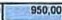 17  Opr„va pra1kU1ho kamenn6hoprahum'	21.60000	20 520.00Obnova v roualluspec:f ovaMm2*n6tem op'll')'Ol>uko. 0,51m Slu!>e i.- eml dn-Pro>l/ednl deska je	1OyQ  .,.......,,.cemen!OVOU	VmlSled\. kde diskadol6há ko dvelim,jo pol/tUI degradován,Sluptft je z.tt11rven dohnbd:.v 1ouvisSosll 1pliléhajíd pillketovou podl18 Upraw Jlmky na vodu	m1	1.45000	35 000,00	SO 750,00Beion bucle vytil<n a........., opultovými dukaml.R.lmjilnky...,.ll)'jrmA.<lt•ilfn.-......., povrcnov.t ÚptllV• 1""""'osazen1.•S m':Botonovo\ mounln:a pled vchodem do mfstoo1U e 116 „ b1Uonov;\ m1z1nln.1oko4o jlmky.Kamenná I_.,.c!I01l>a.T,.,..paronlni OCftr rpevr\ovat Qniono slmp<tgtlOtnlml ldlOpnoslllll. na bázl kf.-;ct.PfY'kyflc.vrten   p<o ochn1nu budov okamennýchpfcdm&tů proUpronikáni vody ovlh1tosUPovrchje	tneell!l:n	depo.z.ty,tbytky barC"v.mastnotou 1cementem.Cihlová d..U..-1f m'Opuková CflůbantJlflvtddntl>o p/1Vitlll6 olnikového lorm<llu -„Ihm58 m•Opukov6 60&11bakb dlo!dlce-celkam 127.57 m'VOd eJ!f roz:poetově naoy•1000,00r...	3.00000	9000.00	27 000,00kompl	1.00000    -'20000,00	20 000.00Ctnl CCIUci:m be DPH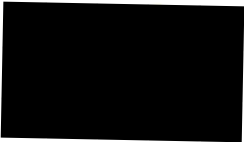 solllo Ol'Hf\I plfl>adb.!of6 UCllllet sU<cem DPH)ColkovA cona vtotn6 DPHIv ptfpad6, to jo uctiatoe. plJ.1c.om DPH).!e11tmpl6lcem DPH.,...G95 588,2521 00	1'&013.53'"661,71